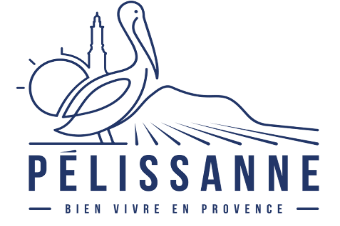   	  PHOTO    OBLIGATOIRE    DOSSIER   D’INSCRIPTION
BAFA CITOYEN
SESSION    2023-2024Dossier à retourner complet Au Service Education JeunesseAu plus tard le Mercredi 27 septembre 2023
Nom  :………………………………………………………………………………………………….Prénom  :……………………………………………………………………………………………… 
Sexe :      	F 	M  
Âge  :…………………………………………………………………………………………………..Date  et lieu de naissance :………………………………………………………………………. 
Adresse :          …………………………………………………………………………………………………………………………………………………………………………………………………………………………………………………………..………………………………………………………………………….
Tél.Fixe:…………………………………………………………………………………………………Tél  Portable    :………………………………………………………………………………………… Email*:……………………………………………………………………………………………........... * obligatoire.    Si    vous    n’en    avez    pas,    vous    devez-vous    en créer une. 
Cette    adresse    vous    servira   lors    de    la formation.Lycéen (ne)         	Étudiant (e)           	Salarié (e)  	    Demandeur    d’emploi    Autre     :…………………………………………………………………………………………………Niveau  d’études    :………………………………………………………………………………………AUTORISATION PARENTALE pour les mineursJe soussigné (e) : Mme,M…………………………………………………………………………………………………résidant…………………………………………………………………………………………………………………………………………………………………………………………………………………………………………………………………………………………………………………………… Tél.Fixe:…………………………………………………………………………………………………   Tél. Portable :………………………………………………….................................................... ..Agissant en tant que parent ou tuteur ou responsable du jeune*:..................................…………………………………………………………………………………………………………..*Nom,  prénom et   date    de    naissance    du    jeune    Ayant  pris connaissance des conditions d’inscription,   j’autorise mon enfant à : participer  au dispositif  « BAFA     citoyen »     tel que défini dans ce dossier,à  réaliser des heures « citoyennes» au sein du Service Education Jeunesse de la commune de Pélissanne.    Date :Signature du responsable ou tuteurPrécédée  de    la  mention    LU    et APPROUVE        (en    toutes    lettres)        Les objectifs de ce dispositif sont de permettre à chaque candidat de s’engager dans une aventure collective citoyenne, de découvrir autrement sa commune et de se former pour obtenir la validation du Brevet d’Aptitude aux Fonctions d’Animateur. Présentation du BAFA : 	Le Brevet d’Aptitude aux Fonctions d’Animateur (BAFA) est un diplôme qui permet « d’encadrer à titre non professionnel, de façon occasionnelle, des enfants et des adolescents en accueils collectifs de mineurs ». Le BAFA est considéré comme une porte d’entrée vers les métiers de l’animation, du social voire de l’enseignement. Il représente la clé pour évoluer en tant qu’animateur reconnu dans le milieu de l’animation. Ce statut se traduit par deux conséquences pour les animateurs : une rémunération adaptée et une activité qui reste occasionnelle. Le BAFA n’est donc pas un diplôme professionnalisant mais il permet aux accueils de loisirs de disposer d’animateurs qualifiés mais non professionnels lors des périodes de forte demande, c’est-à-dire pendant les vacances scolaires. Le BAFA Citoyen : Le projet de BAFA Citoyen a été créé d’une part pour répondre à l’intérêt très fort des jeunes pour le BAFA, intérêt le plus souvent non suivi d’une formation à cause d’un coût trop important pour les jeunes et leurs familles et d’autre part pour permettre à la commune de bénéficier des compétences de jeunes Pélissannais pour encadrer, en tant qu’animateur, les enfants sur les Accueils Collectifs de Mineurs.Le dispositif BAFA Citoyen a été mis en place afin d’apporter une aide financière et structurelle aux jeunes motivés par l’obtention de la qualification, en contrepartie d’un réel engagement citoyen. L’obtention du BAFA Citoyen se déroule en trois étapes de formation : Tout d’abord il y a le stage de base, qui est un stage théorique d’une durée de 8 jours. Ce stage donne à l’animateur les bases qu’il doit connaître sur le développement des enfants et le cadre légal d’exercice de l’animation. Il profite de ce premier stage pour se familiariser avec les techniques d’animation. Le stage pratique, d’une durée de 14 jours, est la deuxième étape de la formation. Le stagiaire a le même rôle qu’un animateur confirmé et fait partie intégrante d’une équipe d’animation. Il bénéficie du tutorat d’un animateur référent qu’il peut questionner à tout moment. Enfin, la dernière étape est constituée d’un ultime stage d’approfondissement, qui va parachever sa formation et lui permettre de réaliser un retour sur expérience, tout en se spécialisant dans une thématique spécifique de l’animation. En contrepartie de l’aide financière municipale, qui permet au stagiaire de suivre la formation BAFA, le futur animateur se doit de réaliser les 14 jours de stage pratique, les temps de préparation et les temps de régulation au sein d’une des structures de loisirs de la collectivité.CONDITIONS D’ACCESLes conditions pour bénéficier de la Bourse au BAFA sont les suivantes : -	Être Pélissannais ou travailler pour la commune de Pélissanne-	Avoir 16    ans  au    premier jour de la formation       -	Présenter un    dossier    complet    -	Avoir assisté    à la Réunion d’   Information obligatoire-    	Satisfaire à l’entretien  de    motivation et aux critères préétablis de sélection.DEPOT DE DOSSIERLe dossier d’inscription devra être déposé au Service Education Jeunesse au plus tard le 27 septembre 2023.
Tout dossier incomplet sera refusé. CRITERES DE SELECTIONTous les candidats, dont le dossier sera complet, devront passer un entretien avec l’équipe pédagogique du Service Education et Jeunesse. Le choix des bénéficiaires de ce dispositif se fera par une commission d’élus (Maire et Adjoints) en fonction de critères préétablis par l’équipe pédagogique du Service Education et Jeunesse et suite aux entretiens passés. L’action ayant pour objectif essentiel d’amener à une participation citoyenne, la commune proposera à 4 candidats une formation BAFA théorique, dont une partie sera prise en charge par la Commune en échange de l’intervention en qualité d’animateur stagiaire sur l’accueil de loisirs durant 14 jours.PEDAGOGIQUESLe stagiaire s’engage à participer et valider les 3 modules de la formation BAFALa session générale de 8 joursLe stage pratique de 14 joursLa session d’approfondissement de 6 joursLe stagiaire s’engage à suivre les 2 sessions théoriques du BAFA sur Pélissanne qui sont organisées par l’IFAC.La session générale se déroulera du samedi 21 au samedi 28 octobre 2023 au sein d’un équipement municipal de Pélissanne.La session approfondissement se déroulera du lundi 28 octobre au samedi 02 novembre 2024 au sein d’un équipement municipal de Pélissanne. (sous réserve de modification du calendrier de l’éducation nationale qui définit les dates des vacances scolaires)Le stagiaire s’engage à réaliser son stage pratique au sein d’un ACM de la Mairie de Pélissanne.Ce stage pratique aura lieu soit :	durant les vacances scolaires d’hiver et de printemps 2024.durant les vacances scolaires d’été 2024 (mois de Juillet ou Août)CITOYENS
En échange de l’aide financière de la commune de Pélissanne, le stagiaire interviendra en qualité d’animateur bénévole lors de son stage pratique :pour une durée de 14 jours non rémunérée, lors de l’une des périodes citées ci-dessus.lors d’un temps de préparation avec l’équipe pédagogique sur 2 samedis. (dates et horaires à définir par l’équipe pédagogique du Service Education Jeunesse)lors de 3 réunions d’équipe : bilan, régulation. (dates et horaires à définir par l’équipe pédagogique du Service Education Jeunesse)Chaque jeune s’engage à avoir un comportement exemplaire sur chaque session de formation : respectueux, ponctuel et participatif. FINANCIERSLa formation au BAFA a un coût de 475 euros, qui se décompose comme suit :285 euros pour la formation générale190 euros pour la session d’approfondissement.Le financement est assuré de la façon suivante :La Mairie de Pélissanne :Financement de la Formation Générale soit 235€ Financement de la session d’Approfondissement soit 140€ (aide CNAF déduite) pour un montant total de 375€/ stagiaire.Le stagiaire :Financement de la formation générale, soit 50€Financement de la session d’approfondissement, soit 50€ La CAF, sous certaines conditions, peut apporter un remboursement de 91,74€ versé au stagiaire, sous réserve d’effectuer les démarches nécessaires.La commune s’engage à rémunérer le stagiaire en dehors des heures/journées prévues dans son engagement citoyen. (au-delà des 14 jours de stage pratique)Une convention sera mise en place et signée entre le jeune et la Municipalité ; elle déterminera les périodes du stage pratique et les temps de préparation.La totalité de la formation BAFA et les heures citoyennes doivent être réalisées avant décembre 2024
En cas de non-respect des engagements du stagiaire, la Commune de Pélissanne mettra fin au présent contrat.Le remboursement par le stagiaire des frais engagés par la Ville pour le paiement de la formation sera exigé.Signature du Stagiaire 				Signature du responsable légal si mineur
Précédée de « lu et approuvé » 		Précédée de « lu et approuvé Toutes les    questions    doivent    être    complétées. Vos réponses    doivent  être   personnelles.Vous  ne    serez  pas    retenu    pour    intégrer    le    dispositif si    le    questionnaire    n’est    pas    rempli    complètement.Quelles seront, sur les prochains 12 mois, vos disponibilités pour effectuer les heures citoyennes ?(plusieurs choix possibles)  Les Mercredis   Précisez    les    jours    et   les    horaires    :    ……………………………………………………………………………………………………………………………………………………………………………………………………………………………………………………………………………………………………………………………………………………………………………………………………………………………................................................………………………………………………………………………………………………………………………………………………………………………………………………………………………………  Les après-midi   Précisez    les    jours    et   les    horaires    :    ……………………………………………………………………………………………………………………………………………………………………………………………………………………………………………………………………………………………………………………………………………………………………………………………………………………………................................................………………………………………………………………………………………………………………………………………………………………………………………………………………………………  Les Vacances   Précisez    les périodes:    ……………………………………………………………………………………………………………………………………………………………………………………………………………………………………………………………………………………………………………………………………………………………………………………………………………………………................................................………………………………………………………………………………………………………………………………………………………………………………………………………………………………………………………………………………………………………………………………………………. tout le    temps  cela va être difficile, je    dois    y    réfléchir Pourquoi souhaitez-­‐vous passer le BAFA ? (plusieurs choix possibles) Pour  financer    mes    études    en    obtenant   un    emploi    saisonnier    et/ou    étudiant     Pour  financer    mes    loisirs et mes    vacances      Pour  m’ouvrir    une    carrière    professionnelle      Autre :………………………………………………………………………………………Comment avez-­‐vous eu connaissance du dispositif B.A.F.A Citoyen ?o  La  Mission    Locale                  	o  Péli-info,    site    Internet de la ville    o  Le bouche-­‐à-­‐oreille     	o  Votre    établissement    scolaire    o  Autre,    précisez    ………………………………………………………………………………………Quels types d’activités pouvez-vous proposer en tant qu’animateur ?………………………………………………………………………………………………………………………………………………………………………………………………………………………………………………………………………………………………………………………………………………………………………………………………………………………………………………………………………………………………………………………………………………………………………………Pratiquez-­‐vous un sport ?      Oui 		Non    Si oui lequel    :…………………………………………………………………………………………………………………………………………………………………………………………………….Pratiquez-­‐vous des activité(s)? (plusieurs choix possibles)OAutre,    précisez………………………………………………………………………………………………………………………………………………………………………………………………………………………………………………………………………………………………………………………………………………………………………………………………………………………………………………………………………………………………………………………………………………………………………………………………….................

Pratiquez-­‐vous une activité bénévole dans le milieu associatif ?	Oui 	NonSi  oui   laquelle……………………………………………………………………………………………Que vous évoque le mot « citoyenneté » ?………………………………………………………………………………………………………………………………………………………………………………………………………………………………………………………………………………………………………………………………………………………………………………………………………………………………………………………………………………………………………………………………………………………………………………………………………………………………………………………………………………………………………………………………………………………………………………………………………………………………………………………………………………………………………………………………………………………………………………………………………………………………………………………………………………………………………………………………………………………………………………………………………………………………………………………………………………Selon vous, qu’est-­‐ce qu’un engagement citoyen ?………………………………………………………………………………………………………………………………………………………………………………………………………………………………………………………………………………………………………………………………………………………………………………………………………………………………………………………………………………………………………………………………………………………………………………………………………………………………………………………………………………………………………………………………………………………………………………………………………………………………………………………………………………………………………………………………………………………………………………………………………………………………………………………………………………………………………………………………………………………………………………………………………………………………………………………………………………………………………………………………………………………………………………………………………………………………………………………………………………………………………………………………………………………………………………………………………………………………………………………………………………………………………………………………………………………………………………………………………………………………………………………………	PIÈCES À FOUNIR 	Pour tous Photocopie de la   pièce    d’identité    1 photo    d’identité    (à    agrafer    page    1)    Photocopie  justificatif    de    domicile    (quittance    ou    ERDF,    GDF)    Attestation  d’assurance    responsabilité    civile*    CV  actualisé    Emploi du temps    précisant   vos    disponibilités    Le  règlement  approuvé    et   signé    Lettre  de    motivation    pour    intégrer    le    BAFA    citoyen    **    Attestation du Quotient Familial***    En fonction de votre situation Autorisation  parentale    pour    les    mineurs    (voir p. 2 du dossier)  

*responsabilité civile : assurance spécifique, dite « responsabilité civile vie privée»   correspond à l’obligation de réparer les dommages causés à autrui. (Inclus généralement dans les assurances extra scolaires ou les assurances habitation).**lettre personnelle : Ne pas copier celle d’un autre ou sur les sites internet, ne pas la faire faire par un autre !!! Précisez vos motivations à passer le BAFA et à effectuer des heures citoyennes.*** Aide CAF : La CAF prend en charge une partie du coût de la Formation Générale pour les allocataires ayant un quotient Familial inférieur à 580€.À VOS AGENDASØ Jeudi 21 septembre 2023 de 18h30 à 19h30 au bâtiment Jean Paul Houlié- 393 chemin de Saint Pierre - 13 330 PELISSANNE – 04 90 55 32 92
Réunion d’Information * Possibilité de récupérer un dossier ou le déposer si completØ Mercredi 27 Septembre 2023
Dernier délai  pour    le    dépôt  du    dossier    COMPLET    au    Service Education    Jeunesse.Ø dès réception des dossiers complets jusqu’au mercredi 04 octobre 2023
Entretiens de motivation des candidats au BAFA CITOYENØ Mercredi 11 octobre 2023
Communication candidats retenus et envoi du courrier de confirmation.Ø Samedi(s) de préparation (dates à définir par la direction du SEJ)
Pour  les    jeunes    retenus    sur    le    dispositif.    Réunions de préparation aux vacances scolaires* Si vous n’êtes pas présent sans raison valable et justifiée à cette réunion d’information, vous ne serez pas retenu pour ce dispositifO Cinéma    O Musique       	    O Théâtre    O La lecture    O Arts    plastiques    O Non  